         Our vision: at Falla Hill we will work together to be the best that we can be.  We will challenge ourselves, be brave and make learning happen.  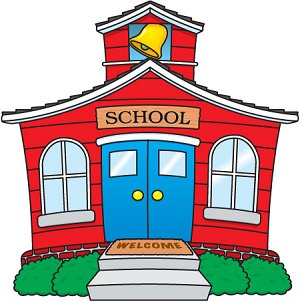 Falla Hill Primary School     June 2019 NewsletterStaffing news Mr McCusker; the new Head Teacher, will be visiting the school next week and will take up post on the 19th August. Miss Lynch has been appointed Acting Principle Teacher from August on Mondays and Tuesdays.  Miss Lynch and Mrs Gunning will work together as part of the senior leadership team in the school.We have also appointed three new members of staff for next session: Ms Denovan who will be teaching P.5,   Ms Gorman who will be teaching RME and Science two days per week and Miss Stark, nursery nurse who will be covering Miss Callaghan’s, maternity leave.Miss McCabe is leaving to take up a family support worker post and Mrs White is leaving to spend more time with her family and new grandson.Miss Main has been successful in securing a nursery nurse post and will be moving back to our nursery in August.Mrs Howley has secured a permanent teaching post in the school and Miss McLean (soon to be Mrs Doohan) will be taking on the role of nurture teacher/Health and wellbeing champion in August.Our probationer teacher is Miss Wilson who will be teaching P7 and mentored by Mrs Gunning.I am sure you will join me in wishing them all the best on their new adventure!Free school meal entitlement/uniform allowancePlease use the following link to check if you are entitled to free school meals or uniform allowance.  Forms are available in school for the academic year 2019/20.https://www.westlothian.gov.uk/article/3787/Free-School-Meal.      Health and safetyInternal painting and other work will be taking place both inside and outside the school during the summer holidays.Please remind your child of the dangers around any building site and remind them they should not approach this or any other area where work is being carried out.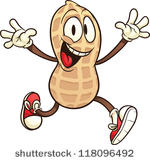 Nut allergyRecently some of our pupils have been bringing snacks containing nuts to school.  We do have pupils and staff who have an allergy to nuts.   Please can children bring an alternative snack to nuts for break time?Staff carpark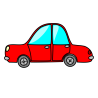 Can parents and carers please ensure they are not accessing the school from the staff carpark?  This is an ongoing concern and despite the obvious dangers parents continue to access the school and nursey in this way.  Please ensure that you are following this rule to ensure the safety of all our pupils, parents and staff.If someone else is picking up/dropping off your child can you please ensure that they are aware of this rule and do not use the staff car park?   Thank you for your cooperation.Head LiceAn information leaflet for parents and carers is on Ipay Impact and the school blog. If you would like a paper copy please contact the school office. Please be vigilant in checking your child’s hair. Thank you for supporting us with this.Sports day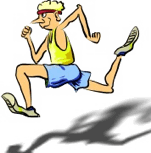  Falla Hill Sports day will be held on Thursday 20th June.  If the weather is not suitable our sports will be held indoors.  If this happens, due to lack of space, parents would not be able to join us so let’s hope for lots of sunshine!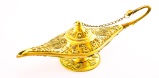 Gala dayWell done to everyone who took part in the gala day on Saturday. We won third prize for fancy dress and it was great to see so many of the children dressed up and walking with the school.  I had the honour of crowning Queen Kelsey who, along with the rest of the pageant, looked amazing and did a fantastic job!Jammin’ Andy (street dance)An end of term treat has been arranged for all pupils.  Each class from P1 –P7 will be given a time slot for this.  There will be no charge for this event which will take place in the gym hall in school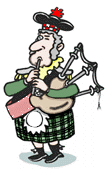 Please come along at 12.30pm on the last day of term, Friday 28th June, to see our P7’s piped out of school as   they leave Falla Hill for the last time!  I am sure you will join me in wishing them all the best as they embark on their secondary education.GoodbyeI can’t quite believe that the time has come for my last newsletter!  I have very mixed feelings as the end of term approaches as I know I will be saying goodbye to so many people who have made my time at Falla Hill special.  I am not sure yet what the next chapter will have instore for me but I know that I will take with me very fond memories of my time at Falla Hill.You truly have fantastic children who are a credit to yourselves and the school, who I am sure, will continue to ‘be the best that they can be’.I wish you all a very happy (and hopefully sunny) summer holiday.Anne PettitHead TeacherDates for your diary 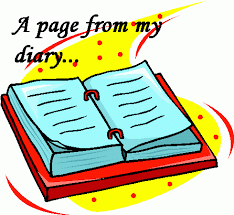 Our AimsComment slip (this can be anonymous if you prefer)Pupil’s name:   ____________________________     		Class:  ___________Please feel free to comment on any item in the newsletter or anything else regarding the school.  We always value your feedback on how we can improve.wlfallahill-ps@westlothian.org.uk  Nursery graduation Wednesday 19th June 10.15am and 2.15pmSports day Thursday 20th June from 10.45-12 noonP7 leavers’ assemblyFriday 21st June 9amP7 leavers partyThursday 27th June Fauldhouse Golf club at 6pmNursery fun dayThursday 27th June End of termFriday 28th June Monday 19th and Tuesday 20th AugustIn-service days – staff onlyWednesday 21st August Pupils resumeParent council meetingTuesday 3rd September at 6pm